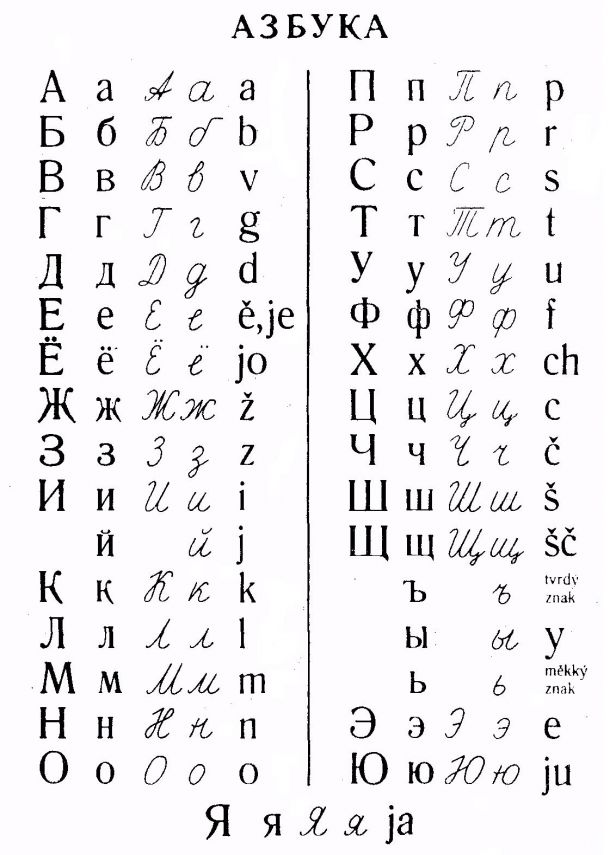 Poznámka k výslovnosti:Samohlásky nejotovanéА а [a]Э э [e]И и [i]О о [o]У у [u] Ы ы [y] – hlubší než české, energičtější Samohlásky jotované:Е е [je] na začátku slova nebo po samohlásce (nebo výslovnostně měkkém/tvrdém znaku), [ʼe] – (měkčící) po souhlásceЁ ё [jo] – na začátku slova nebo po samohlásce (nebo výslovnostně měkkém/tvrdém znaku), [ʼo] – (měkčící) po souhlásce Ю ю [ju] na začátku slova nebo po samohlásce (nebo výslovnostně měkkém/tvrdém znaku), [ʼu] – (měkčící) po souhlásce Я я [ja] na začátku slova nebo po samohlásce (nebo výslovnostně měkkém/tvrdém znaku), [ʼa] – (měkčící) po souhlásceSouhlásky (znělostní páry)Б б [b] –  П п [p] 		(obě mohou být výslovnostně měkké i tvrdé)Д д [d] – Т т [t] 		(obě mohou být výslovnostně měkké i tvrdé)В в [v] – Ф ф [f]		(obě mohou být výslovnostně měkké i tvrdé)С с [s] – З з [z]			(obě mohou být výslovnostně měkké i tvrdé)К к [k] –  Г г [g] 	– ruským slovům s Г v češtině odpovídají slova s H (obě mohou být výslovnostně měkké i tvrdé)Ш ш [š] – Ж ж [ž]		(obě vždy výslovnostně tvrdé)Souhlásky nepárovéХ х [ch]			(může být výslovnostně měkké i tvrdé)Ц ц [c]				(vždy výslovnostně tvrdé)Ч ч [č]				(vždy výslovnostně měkké)Щ щ [šč, měkké š]		(vždy výslovnostně měkké)Й й [j]Л л [l] – tvrdší než v češtině, jazyk se opírá o zuby (může být výslovnostně měkké i tvrdé)М м [m]			(může být výslovnostně měkké i tvrdé)Н н [n]				(může být výslovnostně měkké i tvrdé)Р р [r]				(může být výslovnostně měkké i tvrdé)OstatníЪ ъ – tvrdý znak – neoznačuje žádnou hlásku; rozděluje předponu, která končí souhláskou, a kořen slova, začínající na Е, Ё, Ю, Я, například: съезд [sjezd]Ь ь – měkký znak – neoznačuje žádnou hlásku: 1) měkčí předchozí souhlásku: ТЬ = [ť], 2) rozdělující funkce: СТАТЬЯ [staťja], 3) morfologický ukazatel [např. ženského rodu: мышь (myš), ночь (noc)]